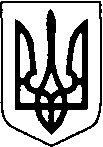 ВОЛИНСЬКА ОБЛАСНА РАДАВОЛИНСЬКИЙ ОБЛАСНИЙ ЕКОЛОГО-НАТУРАЛІСТИЧНИЙ ЦЕНТРН А К А З                                                                             Код ЄДРПОУ 21733190 10.05.2022                                   м. Луцьк                                    № 23Про підсумки обласного етапуВсеукраїнського конкурсу винахідницьких та раціоналізаторських проєктівеколого-натуралістичного напряму (12-15 років)Відповідно до  Положення  про  Всеукраїнський конкурс винахідницьких та раціоналізаторських проєктів еколого-натуралістичного напряму, затвердженого  наказом  Міністерства  освіти  і  науки України від 03.10.2012  № 1068, зареєстрованого в Міністерстві юстиції України 18.10.2012 за № 1748/22060, листа Волинського обласного еколого-натуралістичного центру Волинської обласної ради від 06.04.2022 №110/01-30, з метою всебічної підтримки обдарованої молоді, сприяння модернізації змісту науково-дослідницької, пошукової, практичної діяльності Волинським обласним еколого-натуралістичним центром Волинської обласної ради підведено підсумки обласного етапу Всеукраїнського конкурсу винахідницьких та раціоналізаторських  проєктів  еколого-натуралістичного  напряму   для   учнів 7-9 класів (12-15 років).На конкурс подано дослідницькі проєкти  учнів  закладів загальної середньої та позашкільної освіти з селищних та міських територіальних громад  Володимир-Волинського, Луцького та Ковельського районів.  Члени журі  відзначили актуальність обраної тематики дослідницьких проєктів,  творчий, пошуковий характер робіт, їх практичну значимість та науковий підхід до розв’язання поставлених завдань.Разом з тим, журі відмітило низьку активність здобувачів освіти у  конкурсі  винахідницьких та раціоналізаторських проектів еколого-натуралістичного напряму.На підставі рішення журіНАКАЗУЮ:1.Визнати переможцями та нагородити  дипломами  Волинського обласного еколого-натуралістичного центру Волинської обласної ради за  зайняте  І  місце      у категорії «Екологічно безпечні технології та прикладна екологія»:        Городюк Анну, ученицю 9 класу комунального закладу «Луцький навчально-виховний комплекс загальноосвітня школа І-ІІ ступенів №10-професійний ліцей Луцької міської ради», за проєкт «Ailanthus altissima у складі урбанофлори м. Луцька та особливості її поширення» (керівник Мазурець Наталія Петрівна, вчитель біології).У категорії «Сільськогосподарське дослідництво та винахідництво»:        Дорош Христину, ученицю 9 класу опорного освітнього закладу навчально-виховного комплексу «Загальноосвітня школа І-ІІІ ступенів-ліцей» Зимненської селищної територіальної громади Володимир-Волинського району, вихованку гуртка «Юні натуралісти-дослідники» Волинського обласного еколого-натуралістичного центру Волинської обласної ради, за проєкт «Стан поголов’я великої рогатої худоби в межах Зимненської територіальної громади» (керівник Подзізей Борис Анатолійович, вчитель біології).У категорії «Медицина та охорона здоров’я»:       Чабан Ангеліну, ученицю 7 класу  Старовижівського ліцею Старовижівської селищної територіальної громади Ковельського району, за проєкт «Вплив хронотипу на розумову працездатність» (керівник Новік Тамара Адамівна, вчитель біології).У категорії «Психологія»:        Поліщук Софію, ученицю 9 класу Старовижівського ліцею Старовижівської селищної територіальної громади Ковельського району, за проєкт «Вплив темпераменту на стресостійкість підлітків»  (керівник Новік Тамара Адамівна, вчитель біології).                                                У категорії «Біологія»:         Сахарука Богдана, вихованця гуртка «Юні екологи» закладу позашкільної освіти «СТАНЦІЯ ЮНИХ НАТУРАЛІСТІВ МІСТА КОВЕЛЯ»,  за проєкт «Акваріумна рибка Ancitrus dolichopterus; розмноження без проблем»  (керівник Сахарук Ірина Іванівна, керівник гуртка).        Мельник Юлію, ученицю  9 класу комунального закладу загальної середньої освіти  «Луцький ліцей № 21 імені М. Кравчука Луцької міської ради», за проєкт «Характеристика угруповання американського білого метелика міста Луцька» (керівник Сухомлін Катерина Борисівна, доктор біологічних наук, професор, зав.кафедри  зоології Волинського національного університету імені Лесі Українки).        2. Визнати призерами та нагородити дипломами Волинського обласного еколого-натуралістичного центру Волинської обласної ради  за зайняте ІІ місцеу категорії «Екологічно безпечні технології та прикладна екологія»:         Кондратюк Дарину, вихованку гуртка «Ландшафтний дизайн» закладу позашкільної освіти «СТАНЦІЯ ЮНИХ НАТУРАЛІСТІВ МІСТА КОВЕЛЯ», за проєкт «Созологічна оцінка флори урочища Калдуби» (керівник Майсак Наталія Сергіївна, керівник гуртка-методист).У категорії «Біологія»:        Леус Вікторію, ученицю 9 класу ліцею №13 міста Ковеля, за проєкт «Видовий склад орнітофауни міста Ковеля» (керівник Глинська Леся Володимирівна, вчитель біології).	        3. Керівникам місцевих органів управління освітою, директорам закладів загальної середньої та позашкільної освіти  посилити контроль за науково-дослідницькою, пошуковою, експериментальною та практичною діяльністю молоді у галузі природничих наук; звернути увагу на розвиток науково-дослідницького проєктування та винахідництва, розширити мережу гуртків, факультативів з  даного  напрямку.        4.  Методисту відділу біології  Наталії Будапрості:4.1. Забезпечити участь переможців   обласного заочного етапу  у відбірковому етапі Всеукраїнського конкурсу винахідницьких та раціоналізаторських  проєктів  еколого-натуралістичного  напряму   для   учнів 7- 9 класів  (12-15 років).        4.2. Забезпечити  надання  методичної   допомоги  з питань використання методу проєктної діяльності у написанні дослідницьких робіт.        5. Контроль за виконанням наказу покласти на заступника начальника з навчально-методичноі роботи Володимира ПШИБЕЛЬСЬКОГО. Директор                                                                             Валентина ОСТАПЧУКЗаступник директора  з навчально-методичної роботи     ___________ Володимир ПШИБЕЛЬСЬКИЙ  __________________ 2022 рокуЗ наказом ознайомлена:______________ Наталія  БУДАПРОСТА______________ 